DECIZIE nr. 4/9din 14 septembrie 2017Cu privire la aprobarea Nomenclatorului instituțiilorde învățământ general din raionul Ștefan Vodă,pentru anul de studii 2017 – 2018 În scopul asigurării funcționării eficiente a instituțiilor de învățământ general din cadrul raionului   Ștefan Vodă pentru anul de studii 2017 – 2018; În temeiul art. 141 al Codului Educației nr. 152 din 17.07.2014, Planului național de acțiuni pentru implementarea reformei structurale în educație, aprobat prin Hotărârea Guvernului Republicii Moldova nr. 484 din 05.07.2011, Ordinul comun al Ministerului Educației și Ministerului Finanțelor nr. 94 din 20.02.2012, Hotărârea Guvernului Republicii Moldova nr. 868 din 08.10.2014 ”Privind finanțarea în bază de cost standard per elev pentru instituțiile de învățământ primar și secundar general din subordinea autorităților publice locale de nivelul al doilea”  În baza art. 43 alin. (1) lit. r) și art. 46 din Legea nr. 436 – XVI din 28 decembrie 2006 privind administrația publică locală, Consiliul raional Ștefan Vodă DECIDE:1. Se aprobă Nomenclatorul instituțiilor de învățământ general din raionul Ștefan Vodă, pentru anul de studii 2017 – 2018, conform anexei.2. Se pune în sarcina direcției generale educație Ștefan Vodă să aducă în concordanță cu cadrul legal actele de fondare a instituțiilor de învățământ preuniversitar din raionul Ștefan Vodă, pentru anul de studii 2017 – 2018 până la data de 01.10.2017.3. Controlul executării prezentei decizii se atribuie dlui Vasile Gherman, vicepreședintele raionului.4. Prezenta decizie se aduce la cunoștința:Oficiul teritorial Căușeni al Cancelarie de Stat;Direcției generale educație;Managerilor instituțiilor de învățământ general din raion;Prin publicare pe pagina web și Monitorul Oficial al Consiliului raional Ștefan Vodă.Președintele ședinței                                                                            Anatolie CalimanSecretarul Consiliului raional                                                                       Ion ȚurcanAnexăla decizia Consiliului raional Ștefan Vodănr. 4/9 din 14 septembrie 2017NOMENCLATORULinstituțiilor de învățământ general din raionul Ștefan Vodăpentru anul de studii 2017–2018Licee Teoretice:IP Liceul Teoretic ”Ștefan Vodă” or. Ștefan Vodă;IP Liceul Teoretic ”B.P.Hașdeu” s. Olănești;IP Liceul Teoretic ”Maria Bieșu” s. Volintiri.Gimnazii:IP gimnaziul ”Mihai Eminecu” s. Antonești;IP gimnaziul ”Ștefan Ciobanu” s. Talmaza;IP gimnaziul din s. Căplani;IP gimnaziul ”Ecaterina Malcoci” s. Crocmaz;IP gimnaziul ”Mihai Viteazul” s. Carahasani;IP gimnaziul ”Mihai Sîrghi” s. Cioburciu;IP gimnaziul ”Ion Creangă” s. Copceac;IP gimnaziul ”Ion Creangă” s. Ermoclia;IP gimnaziul ”Alexandru el Bun” s. Slobozia;Gimnaziul rus ”Dm. Cantemir” or. Ștefan Vodă;Gimnaziul ”Grigore Vieru” com. Purcari;Gimnaziul din s. Palanca;IP gimnaziul din s. Popeasca;Gimnaziul din s. Brezoaia;IP gimnaziul ”Vasile Moga” s. Feștelița;IP gimnaziul ”Anatolie Sîrghi” s. Talmaza;Gimnaziul ”Ștefan Culea” s. Tudora;IP gimnaziul din com. Răscăieți;Gimnaziul din s. Răscăieții Noi;Gimnaziul din s. Ștefănești;Gimnaziul din s. Semionovca;Gimnaziul din s. Marianca de Jos;Gimnaziul din s. Viișoara.Școli primare:IP școala primară ”Grigore Vieru” or. Ștefan Vodă.Școala auxiliară din s. PopeascaȘcoli mici care nu pot fi reorganizate, pentru a nu perturba accesul la educație:Gimnaziul din s. SemionovcaLista școlilor mici:Gimnaziul din s. Brezoaia;Gimnaziul din s. Marianca de Jos;Gimnaziul din s. Răscăieții Noi;Gimnaziul din s. Viișoara.Lista școlilor de circumscripție:IP Liceul Teoretic ”Ștefan Vodă” or. Ștefan Vodă;Gimnaziul rus ”Dm. Cantemir” or. Ștefan Vodă;IP școala primară ”Grigore Vieru” or. Ștefan Vodă;IP Liceul Teoretic ”B.P.Hașdeu” s. Olănești.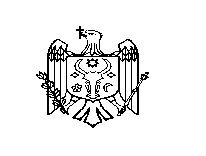 REPUBLICA MOLDOVACONSILIUL RAIONAL ŞTEFAN VODĂ